STRENSALL WITH TOWTHORPE PARISH COUNCIL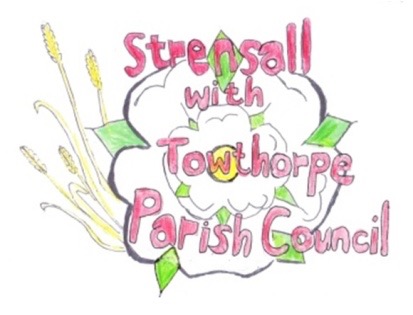 The Village Hall, Northfields, Strensall, York YO325XWe-mail: strensalltowthorpePC@outlook.comphone: 01904 491569Chairman : Mr A H FisherMINUTES OF A MEETING HELD REMOTELY ON TUESDAY 09th MARCH 2021 AT 7.30PMCouncillors Present:		Andrew Bolton 		Chris Chambers 						John Chapman            	Dr Helen Cox 							Catherine Donohoe 		Tony Fisher *							Duncan Hill 			Lawrence Mattinson 						Susan Nunn 			Kevin Ogilvy                 In Attendance:		Fiona Hill - Parish ClerkPublic Present:		0* City of York Council Strensall Ward CouncillorCllr Chambers would act as Chairman, as Cllr Fisher would be late arrivinga) To receive apologies for absence given in advance of the meeting: 			Tony Gavin and Paul Doughty*b) To consider the approval of reasons given for absence:Resolved – Approved (Unanimous) To receive any declarations of interest under the Parish Council Code of Conduct or Members register of interests: NoneTo approve the minutes of the monthly Parish Council meeting of 09th February2021 and to endorse the approved Planning Committee minutes of 23rd February 2021:	Resolved – Approved (Unanimous)Resolved – Endorsed (Unanimous)Public Session - NoneTo receive matters raised by/with City of York Ward Councillors - NoneTo discuss the Ordinary Vacancy following the Local Elections 2019 and two casual	vacancies that have arisen due to persistent absence:	Ordinary Vacancy – NTRCasual Vacancies – These had arisen due to the persistent absence of Denis Baxter and Ray Maher.Resolved – At the first face-to-face meeting, Cllrs would discuss the possibility of co-opting Denis Baxter back on to the Parish Council, due to his many years of experience/knowledge. The Parish Clerk would write to Denis to inform his of the Parish Councils intentions.Cllr Fisher joined the meetingTo discuss and, if necessary, agree action on matters arising/ongoing issues:		(a) Flooding within the parishCllr Fisher reported that he had again requested that CYC investigate by camera, the drains under the railway, to investigate why Lords Moor Lane floods so badly. Cllr Fisher is in the process of requesting some sandbags to be stored in parish.(b) Dog fouling within the parishCllr Donohoe reported that the primary school head teacher was very keen to involve the children in scheme to help educate dog owners to clear up after their pets.Resolved – Cllrs Donohoe and Nunn, along with the Parish Clerk would form a committee, who would report back to the Parish Council.(c) North Yorkshire Police monthly reportThe Parish Council noted the content of the email circulated by the Parish Clerk(d) Traffic Study 2015The Parish Clerk had circulated the report for the benefit of the newer councillors(e) Neighbourhood PlanThe Chairman of the Working Group had circulated the final version ready for submission.Resolved - The Parish Council formally accepted the documents as accurate and therefore support the intention to start the submission procedure.To discuss and, if necessary, agree action on matters raised since last meeting:		(a) Preparing for the possible return of face-to-face meetingsIn the 22Feb20 edition of White Rose Update, Y.L.C.A. reported “The regulations that allow local authorities to hold meetings remotely apply to local authority meetings that are required to be held, or held, before 7 May 2021. This means that, without any further action from the government, all local authorities including local councils must return to face-to-face meetings from 7 May. NALC is working with a number of national bodies to press the government to extend these regulations beyond this date and will continue to stress the urgency and importance of this issue. However, at this time government has no plans to extend these regulations and so councils should start preparing for the real possibility of face-to-face meetings from May. NALC’s position remains that all local councils should continue to meet remotely while the regulations are in force. The guidance below has been written to help local councils prepare for the scenario that remote council meetings cannot lawfully take place from 7 May 2021. There is still much uncertainty around how legislation or COVID-19 risks may change over the coming weeks and months. NALC will update this guidance as the situation evolves. Each council will have to decide which course of action will best fit their needs and manage risks”.The Parish Clerk reported that using the current guidance, along with any subsequent updates, she would advise the Parish Council on a weekly basis, but face-to-face meetings would one day be a reality, so the work would be useful, no matter when this did happen.(b) Annual Parish Council Meeting/Annual Parish Meeting				The A.P.C.M. would take place remotely on Tuesday 04th May 2021The A.P.M. would take place remotely on Tuesday 27th April 2021(c) Towthorpe and Strensall Household Waste Recycling Centre/Non-essential car journeys (Covid 19)Cllr Fisher explained that government guidance was not definitive and CYC were concerned about the amount of people visiting the centres. The Parish Clerk asked North Yorkshire Police if it was correct that they would start issuing fines to persons visiting the local “tip”, as it was not an essential journey during the Covid restrictions. Insp. Lee Pointon, had replied as follows – “No, I think there have been many issues with the tips but we certainly don’t have a policy to say that. I think our stance is asking people not to attend unless really necessary”. To discuss and, if necessary, agree action, on any correspondence received:SCYSA – Grant RequestResolved – The Parish Council would write to the applicant expressing concern about erecting a MUGA in light of the issues experienced by the Parish Council regarding the MUGA, which used to be situated within the Kirklands Play Area. Details of any consultations conducted with neighbouring householders would be requested. If funding was granted, it would be done so retrospectively, to ensure the funds were used for the purpose stated. (Unanimous)Resident – Land lying to the North of Brecks Lane/Heath RideResolved – The Parish Council would reply saying they noted the content of the letter and were aware of the issues raised. The Parish Council shares the concerns, but has no powers to act and would urge all residents to report unlawful acts to North Yorkshire Police.Strensall & Towthorpe Lawn Tennis Club – Grant RequestResolved – The Parish Council would grant £2000.00, which would be paid retrospectively, on receipt of the paid invoice. (Proposed Cllr Nunn, Seconded: Cllr Fisher, Unanimous)To discuss and, if necessary, agree action in matters raised by committees:Cemetery Committee									The Parish Council noted receipt of the minutes of the meetings on 01Jul20 and 26Jan21Finance Committee									The Parish Council noted receipt of the minutes of the meeting on 24Nov20Play Area Committee									The Parish Council noted receipt of the minutes of the meetings on 30Jun20 and 22Oct20Trees, Allotments and Open Spaces Committee									The Parish Council noted receipt of the minutes of the meetings on 09Jul20, 14Oct20, 27Oct20, 04Nov20, 10Nov20, 01Feb20 and 23Feb21	To discuss matters raised by/with Responsible Financial Officer (RFO)a) Balance Accounts as at 28Feb21:			A/c NoTreasurers			£49127.02		11104098Contingency			£62504.62		93981827Premium			£18660.07		22422018Cemetery			£9203.80		03839958Premium Bonds		£10000.00		30712310Contingency Bonds		£15000.00		90712515				£164495.51		b) Income in Feb21:Bank Interest				£0.67Allotment Rent				£152.50HMRC					£454.15Cemetery				£966.75c) Expenditure in Feb21:Parish Clerk				£Zoom Pro Subscription x 3 months	£43.17Mobile Phone				£20.21BT (3 months)				£206.60River Foss Society subscription		£28.00d) Internal Control Checks - conducted by Elker Bookkeeping, both remotely and in person (observing social distancing), as they are local to the Parish Clerk. The bank balances and some purchase invoices were checked and all found to be in order.e) Policy adoption/re-adoption would now be dealt with at the A.P.C.M.f) Parish Council Office – Nothing to reportTo confirm the date of the next meeting as Tuesday 13th April 2021 @ 7.15 p.m.Resolved – AgreedForthcoming remote meeting dates:		Tue23Mar21	Planning Committee Meeting		                                                                               Tue13Apr21  	Planning Committee Meeting										Parish Council Meeting                                                                                              Tue27Apr21      Planning Committee Meeting										Annual Parish Meeting  Wed05May21	Annual Parish Council MeetingProbable first face-to-face meeting:                                               Tue11May21  	Planning Committee Meeting										Parish Council Meeting									                                                                                        